Oakham Town Council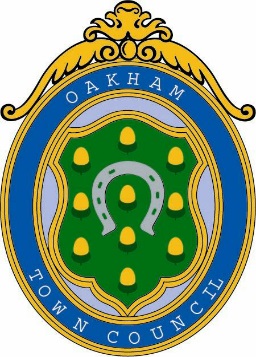 Rol House, Long Row, Oakham, Rutland, LE15 6LN  01572 723627         enquiries@oakhamtowncouncil.gov.ukwww.oakhamtowncouncil.gov.ukMINUTES OF A MEETING OF OAKHAM TOWN COUNCIL HELD ON WEDNESDAY 18th MAY 2022 AT 6.30 P.M. IN THE TOWN COUNCIL CHAMBERSIN ATTENDANCE:	Cllrs:   A. Lowe, Z. Nealson, S-A. Wadsworth, A Buxton, R Garwood, D Romney, C NixALSO IN ATTENDANCE:	B Tassell (Town Clerk), K. Geraghty (Deputy Clerk) & 7 residentsAPOLOGIES:			Cllrs: Cllr D GrahamNOT PRESENT:			Cllr GilbodyCllr Nealson opened the meeting and welcomed all present.05/2022-01.   ELECTION OF CHAIRMANCllr Wadsworth was nominated and seconded to become the Chairman and Mayor for the next year. There were no further nominations. A vote was taken with 4 votes for and 2 against (Cllrs Romney and Nealson). Cllr Wadsworth was duly ELECTED as the new Chairman and Mayor.05/2022-02.   DECLARATION AND ACCEPTANCE OF OFFICECllr Wadsworth formally accepted the role and signed the relevant paperwork and declaration, countersigned by the Clerk.05/2022-03  APOLOGIES AND REASONS FOR ABSENCE: Apologies had been received from Cllr Graham who is currently chairing the Victoria Hall committee meeting. it was RESOLVED:	That the apology and reason received from Cllr. Graham be accepted.05/2022-04  DECLARATION OF MEMBERS’ INTERESTS AND APPLICATIONS FOR DISPENSATION:  there were no declarations or applications made.05/2022-05  ELECTION OF VICE CHAIRMANAfter a discussion Cllr Buxton was nominated and seconded for the role of vice Chairman and Deputy Mayor. This was AGREED unanimously by the council and Cllr Buxton accepted the position.05/2022-06  CO-OPTION OF COUNCILLORS     The Clerk updated the Council that the last vacancy on the Council had now reached the Deadline where an election could be called. The Council could now co-opt into this position if it wished.Cllr Nealson updated the Council from the co-option committee. There have been three applications for the posts and these were all of high quality. The committee recommended that they all we approved to become full members of the Council (Jamie Tyler, Paul Ainsley and Leah Toseland) This was proposed and unanimously APPROVED. Cllrs Toseland and Tyler were present at the meeting as members of the public and they were invited to join the remainder of the meeting as Councillors which they accepted.05/2022-07 DEPUTATIONS FROM MEMBERS OF THE PUBLIC:  There were no deputations from the Public05/2022-08  FULL COUNCIL       4.1		Minutes:  To confirm the accuracy of the minutes from the meeting held on 13th April 2022. These were AGREED as an accurate record4.2	There were no further updates05/2022-09 COUNCILLOR’S QUESTIONS 	 There were none.05/2022-10  APPOINTMENT OF STANDING COMMITTES councillors were asked to agree membership for the following committees. It was Unanimously AGREED that the membership of these standing committees would be as follows:Recreation and Planning Committee- Open to all CouncillorsStaffing Committee – Cllrs Wadsworth, Nealson, Romney, Toseland and Tyler.Finance committee – Cllrs Romney, Nealson, Buxton, Toseland and Nix.05/2022-11 REPRESENTATION ON OTHER ORGANISATIONS It was Unanimously AGREED that the representatives on these organisations would be as follows:Citizens Advice – Cllr GarwoodTrustees of Victoria Hall- Cllrs Nix, Graham and WadsworthOakham in Bloom- Cllr GarwoodTrustees of the Memorial institute- Cllr NealsonRutland Access-  This is to be reported back if this is still a going concern as an organisation and council to then decide if it requires representation.Parish Council Forum- Cllr WadsworthMilitary commemorations Cllr Gilbody ( Cllr Romney voted against)4Oakham- Cllr ToselandNeighbourhood Plan Review panel – it was agreed to defer this committee until as and when the neighbourhood plan is adopted.05/2022-12 CALENDAR OF MEETINGS Councillors unanimously APPROVED the schedule of meetings for the 2022-2023 Year aside from the Recreation and Planning meeting due to be held on the 25th May 2022. It was unanimously AGREED to cancel this meeting as most business to be discussed will be covered at this meeting. 05/2022-13  APPOINTMENT OF WORKING GROUPS After discussion it was AGREED that the membership of the following working groups would be:Policies and Procedures – discussion was had as to whether this needed to be a standing working group. It was AGREED (with 2 votes against) to disband this working group and to bring all outstanding procedures that require review to the next full council meeting. Events – it was unanimously AGREED to disband this working group and to subsume it into the Recreation and Planning committee.Floral – Cllrs Buxton, Wadsworth and GarwoodBusiness Liaison- Cllrs Nix and TylerMedia – It was AGREED to combine this with the Communications Officer role. This would include the Chairman, the Clerk and Deputy Clerk.Communications Officer – See Above.The Shelter – this is now defunct and AGREED to remove this working GroupCentenary Field– this is now defunct and AGREED to remove this working GroupPublic toilets– this is now defunct and AGREED to remove this working GroupArmed Forces Champion- It was AGREED to defer this decision until Cllr Gilbody could indicate what is happening with this role.Cutts Close Representative- Cllr TylerWillow Crescent Representative- Cllr TylerRoyces Recreation Ground representative- Cllr RomneyCentenary Field Representative- Cllr ToselandOakham Hopper Liaison- Cllrs Nealson, Romney, Wadsworth and ToselandSkate Park working Group – Cllrs Nealson, Romney and Nix.05/2022-14  SYSTEMS OF INTERNAL CONTROL Councillors AGREED ( with one abstention) to adopt the internal control protocol for the 2022-2023 year.05/2022-15  CHAIRMANS ALLOWANCE Under section 15(5) of the local government act 1972 the Council were asked to approve the chairman’s allowance of £3,000 for the forthcoming year. This was unanimously AGREED05/2022-16 CLERK’S REPORT:  The Clerk updated the council. This was noted.05/2022-17 	 CHAIRMAN’S REPORT:  There was nothing to report from the new Chairman.05/2022-18 WORKING GROUPS AND OUTSIDE BODIES	There were no updates from any working groups or outside bodies.05/2022-19 LIGHTING CUTTS CLOSE discussions were had on paper 15.06 submitted by Cllr Romney. It was unanimously AGREED to accept this order for the works and installation. It was further AGREED to do a press release one these works were underway.05/2022-20 TO CONSIDER CORRESPONDENCE RECEIVE	20.1 – Request from Clare Caro regarding magic lantern walk on Cutts Close. There were no objections to this proposal. 	20.02- To discuss next steps regarding Oakham Hopper Service provision. It was AGREED to defer this until the next meeting once a draft SLA has been seen and discussed by the Oakham Hopper Liaison Working Group05/2022-21 FINANCIAL AND GOVERNANCE ISSUES	21.1		Payments for Approval  (up to 01.05.22)These were AGREED by the Council. Cllr Romney queried whether the payment to ‘Hoagies’ was billed to the Mayor’s allowance or the events budget heading. The Clerk Agreed to provide this information at the next meeting.	21.2		Late Payments for approval					Apogee Ltd		S111/112	Photocopier rental		£91.42	Mr K P Black		S19		Park cleaning		£425.00	Mr K P Black		S19		Park cleaning		£400.00	Alldrains services	S19		Church Street Drains	£102.00	Millennium Ltd	s19		Licences			£115.68These Were AGREED by the Council  	21.3		Bank Reconciliation as at 1st May 2022			HSBC Current account – 			£216,930.96HSBC BMM Account	- 			£250,016.83Cambridge Building society Account - 	£60,000These Were AGREED by the Council	21.4		Bank Signatories – To confirm the signatories for the OTC bank accounts for the financial year. It was unanimously AGREED to leave the bank signatories for all accounts as they were in 2021/2022 year.05/2022-22  UKRAINIAN APPEAL It was unanimously AGREED to forward the funds the Council has raised to the Disasters Emergency Committee charity. |cash will be paid into the OTC bank account then sent to the charity via bank Transfer.05/2022-23.  UPP BROADBAND The presentation was received and noted.05/2022-24  EVENTS WITHIN OAKHAM the proposal was discussed and amended. It was AGREED ( with 2 against and 4 Abstentions) that the money would be granted for the road closures on the proviso that at all events 10 spaces would be made available for OTC so they could offer a pitch to smaller local stores.05/2022-25  RETURNING AGENDA ITEMS: This was discussed and noted that the proposals require bringing to full council as the original paper.05/2022-26   SWIMMING PROVISION OAKHAM following a press release from the County Council that they had agreed for the site to be demolished, this item was withdrawn.05/2022-27  DATE AND TIME OF NEXT MEETING:  8 June 2022 @ 6.30 p.m. 